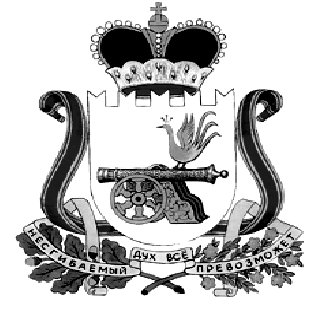 	ХИСЛАВИЧСКИЙ РАЙОННЫЙ СОВЕТ ДЕПУТАТОВРЕШЕНИЕот  29 августа  2018 г.                                                                                           № 35О безвозмездном принятии из государственной собственности Смоленской области в собственность муниципального образования «Хиславичский район» Смоленской области объектов Департамента Смоленской области по образованию и  науке          Рассмотрев письмо Департамента Смоленской области по образованию и  науке  № 06438 от 20.07.2018 года, в соответствии с постановлением Администрации Смоленской области от 29.08.2002г. № 217 «Об утверждении Порядка принятия решения о передаче объектов государственной собственности Смоленской области в собственность муниципального образования» , со статьей 20 Положения «О порядке управления и распоряжения муниципальной собственностью Хиславичского района»,  Хиславичский районный Совет депутатов  р е ш и л:Принять безвозмездно из государственной собственности Смоленской области в собственность муниципального образования «Хиславичский район» Смоленской области от Департамента Смоленской области по образованию и науке следующие объекты:Глава муниципального                                              ПредседательОбразования «Хиславичский район»                        Хиславичского районногоСмоленской области                                                   Совета депутатов__________________ П.П.Шахнов                          ______________ С.Н. КостюковаМарка, модель товараСерийный (заводской) номерЦена за единицуКоличествоСумма(в рублях)Принтер лазерный Xerox 3052 26 стр/мин336115882133611600283361158864336116534133611589298 645,00543 225,00Принтер лазерный Xerox 3052 26 стр/мин (с установкой и настройкой)33611592839 405,0019 405,00Внешний привод LITE-ON eBAU108 DVD-RW-2 288,5012 288,50Ноутбук RaybookBi151 15.6"/celN3160 (2M, 2.24/4 GHz, 4core)/4Gb/500GbHDD/GLan/Wi-Fi/BT/DVD/cam/DOS/ mouseusb (рабочая станция ICL с установкой и настройкой)1805443358180544332142 685,50285 371,00Итого:Итого:Итого:Итого:140 289,50